АДМИНИСТРАЦИЯ  ВЕСЬЕГОНСКОГО  РАЙОНАТВЕРСКОЙ  ОБЛАСТИП О С Т А Н О В Л Е Н И Ег. Весьегонск29.12.2017                                                                                                                               № 679п о с т а н о в л я ю:Постановления администрации Весьегонского района от 30.06.2017 № 278 «Об  утверждении муниципальной программы муниципального образования Тверской области «Весьегонский район» «Проведение капитального ремонта котельных на объектах культуры, образования Весьегонского района» на 2017-2019 годы», от 05.09.2017 № 419 «О внесении изменений в постановление администрации Весьегонского района от 30.06.2017 № 278», от 26.12.2017 № 626 «О внесении изменений в постановление администрации Весьегонского района от 30.06.2017 № 278» признать утратившими силу с 01.01.2018 г.Опубликовать настоящее постановление в газете «Весьегонская жизнь» и разместить его на официальном сайте муниципального образования Тверской области «Весьегонский район» в информационно-коммуникационной сети Интернет.Контроль за исполнением настоящего постановления оставляю за собой.Настоящее постановление вступает в силу со дня его принятия.И.о. главы администрации района                                               А.А. Тихонов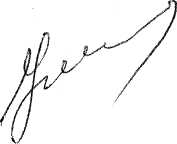 О признании утратившими силу постановлений администрации Весьегонского района от 30.06.2017 № 278, от 05.09.2017 № 419, от 26.12.2017 № 626